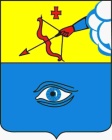 ПОСТАНОВЛЕНИЕ___07.06.2024___                                                                                       № __19/17_ г. ГлазовО подготовке и проведении в городе Глазове общегородских культурно-массовых мероприятий, посвященных празднованию Дня РоссииВ соответствии с Указом Президента Российской Федерации от 02.06.1994  № 1113 «О государственном празднике Российской Федерации», руководствуясь Федеральным законом от 06.10.2003 № 131-ФЗ «Об общих принципах организации местного самоуправления в Российской Федерации», Уставом муниципального образования «Город Глазов»,  ПОСТАНОВЛЯЮ:Провести 12 июня 2024 года в городе Глазове общегородские культурно-массовые мероприятия, посвященные празднованию Дня России:Автопробег по улицам города, посвященный празднованию Дня России, по следующему маршруту: улица Пехтина – улица Толстого – площадь Свободы – улица Чепецкая – улица Короленко – Путепровод – улица Драгунова – улица Колхозная – улица Циолковского – Путепровод – улица Пряженникова – улица Глинки – улица Кирова – площадь Свободы с 10:30 до 11:45 часов;Культурно-массовые мероприятия в честь празднования Дня России на площади Свободы с 11:00 до 12:00 часов.Управлению культуры, спорта и молодежной политики Администрации города Глазова обеспечить организацию подготовки культурно-массовых мероприятий, указанных в пункте 1 настоящего постановления.Муниципальному бюджетному учреждению «ЦМиТО УКСиМП» совместно с муниципальным бюджетным учреждением «Молодежный центр» организовать проведение культурно-массовых мероприятий, посвященных празднованию Дня России.Рекомендовать Межмуниципальному отделу Министерства внутренних дел России «Глазовский» осуществить обеспечение общественного порядка и общественной безопасности в городе Глазове во время проведения мероприятий, посвящённых Дню России 12 июня 2024 г. (по согласованию).Настоящее постановление подлежит официальному опубликованию. Контроль за исполнением настоящего постановления возложить на Первого заместителя Главы Администрации города Глазова.Администрация муниципального образования «Городской округ «Город Глазов» Удмуртской Республики»(Администрация города Глазова) «Удмурт Элькунысь«Глазкар»  кар округ»муниципал кылдытэтлэн Администрациез(Глазкарлэн Администрациез)Глава города ГлазоваС.Н. Коновалов